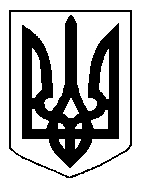 БІЛОЦЕРКІВСЬКА МІСЬКА РАДА	КИЇВСЬКОЇ ОБЛАСТІ	Р І Ш Е Н Н Я
від  31 жовтня 2019 року                                                                        № 4494-81-VIIПро проведення інвентаризації земель частини території м.Біла Церква за адресою: вулиця Леваневського, в районі автостоянки,в місті Біла Церква Розглянувши звернення постійної комісії з питань земельних відносин та земельного кадастру, планування території, будівництва, архітектури, охорони пам’яток, історичного середовища та благоустрою до міського голови від 26 вересня 2019 року №397/2-17, протокол постійної комісії з питань  земельних відносин та земельного кадастру, планування території, будівництва, архітектури, охорони пам’яток, історичного середовища та благоустрою від 26 вересня 2019 року №191, відповідно до ст.ст. 12, 791, 83, 122, 123, 186, 1861 Земельного кодексу України, ст.ст. 25, 35, 57 Закону України «Про землеустрій», пунктом 34 частини 1 ст. 26, 59 Закону України «Про місцеве самоврядування в Україні», Порядку проведення інвентаризації земель, затвердженого  постановою Кабінету Міністрів України від 05 червня 2019 року № 476 «Про затвердження Порядку проведення інвентаризації земель та визначення такими, що втратили чинність, деяких постанов Кабінету Міністрів України», міська рада (замовник) вирішила: 1.Провести інвентаризацію земель частини території м.Біла Церква орієнтовною площею 0,0500 га за адресою: вулиця Леваневського, в районі автостоянки, в місті Біла Церква.2. Розроблену технічну документацію із землеустрою щодо інвентаризації земель погодити з територіальним органом центрального органу виконавчої влади, що реалізує державну політику у сфері земельних відносин, та подати на розгляд сесії міської ради для затвердження.3. Доручити управлінню регулювання земельних відносин Білоцерківської міської ради підготувати вихідні дані для проведення інвентаризації земель.4.Управлінню регулювання земельних відносин Білоцерківської міської ради підготувати технічне завдання на виконання робіт з інвентаризації щодо проведення робіт із землеустрою, а саме: розроблення технічної документації із землеустрою, щодо інвентаризації з земель частини території м.Біла Церква за адресою: вулиця Леваневського, в районі автостоянки, в місті Біла Церква у порядку визначеному чинним законодавством України.      5. Фінансування виконання робіт із землеустрою, а саме: розроблення технічної документації із землеустрою щодо інвентаризації земель частини території м.Біла Церква за адресою: вулиця Леваневського, в районі автостоянки, в місті Біла Церква провести виконавчому комітету Білоцерківської міської ради.6. Контроль за виконанням цього рішення покласти на постійну комісію з питань земельних відносин та земельного кадастру, планування території, будівництва, архітектури, охорони пам’яток, історичного середовища та благоустрою.Міський голова                                                                                                           Г. Дикий